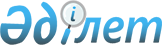 Об утверждении Правил организации проверок соблюдения лицензионных условий лицензиатами в сфере почтовой связи, телекоммуникаций и использования радиочастотного спектра
					
			Утративший силу
			
			
		
					Приказ Председателя Комитета по связи и информатизации Министерства транспорта и коммуникаций Республики Казахстан от 16 августа 2002 года N 206-П. Зарегистрирован в Министерстве юстиции Республики Казахстан от 17 августа 2002 года N 1954. Утратил силу - приказом и.о. Председателя Агентства РК по информатизации и связи от 16 августа 2004 года N 172-П (V043070)



      В целях усиления и упорядочения контроля за соблюдением лицензионных условий лицензиатами в сфере телекоммуникаций, почтовой связи и использования радиочастотного спектра, технических норм эксплуатации радиоэлектронных средств приказываю: 




      1. Утвердить прилагаемые Правила организации проверок соблюдения лицензионных условий лицензиатами в сфере почтовой связи, телекоммуникаций и использования радиочастотного спектра. 



      2. Управлению государственного надзора в области связи (Баймуратов А.Е.) в установленном порядке обеспечить государственную регистрацию настоящего приказа в Министерстве юстиции Республики Казахстан. 



      3. Контроль за исполнением настоящего приказа возложить на заместителя Председателя Комитета по связи и информатизации (Жумагалиева А.К.). 




      4. Приказ вступает в силу со дня государственной регистрации, подлежит ознакомлению и рассылке. 


      

Председатель 





                                      Утверждены приказом



                                Председателя Комитета по связи и 



                                   информатизации Министерства   



                                    транспорта и коммуникаций      



                                       Республики Казахстан  



                                от 16 августа 2002 года N 206-П 



                 Правила организации проверок соблюдения 






                лицензионных условий лицензиатами в сфере 






                   почтовой связи, телекоммуникаций и 






                  использования радиочастотного спектра 




      Правила организации проверок соблюдения лицензионных условий лицензиатами в сфере почтовой связи, телекоммуникаций и использования радиочастотного спектра (далее - Правила) разработаны в соответствии с нормативными правовыми актами Республики Казахстан и устанавливают порядок осуществления проверок за соблюдением действующего законодательства и лицензионных условий лицензиатами в сфере почтовой связи, телекоммуникаций и использования радиочастотного спектра, а также порядок взаимодействия территориальных Управлений по связи и информатизации (далее - УСИ) с центральным аппаратом уполномоченного государственного органа в области связи - Комитетом по связи и информатизации Министерства транспорта и коммуникаций Республики Казахстан (далее - Комитет) в части организации проверок. 




                      


 Глава 1. Общие положения 




      1. Комитет на основании 
 P001665_ 
 Положения о Комитете по связи и информатизации Министерства транспорта и коммуникаций Республики Казахстан, утвержденного постановлением Правительства Республики Казахстан от 3 ноября 2000 года N 1665, 
 P961443_ 
 Положением о порядке лицензирования предпринимательской деятельности в сфере почтовой связи и телекоммуникаций, использования радиочастотного спектра в Республике Казахстан, утвержденным постановлением Правительства Республики Казахстан от 25 ноября 1996 года N 1443 и других нормативных правовых актов, осуществляет государственный надзор и контроль за соблюдением физическими и юридическими лицами, предоставляющих услуги в сфере почтовой связи и телекоммуникаций, использования радиочастотного спектра потребителям любых категорий, законодательства в области лицензирования, лицензионных правил и положений. 



      Комитет имеет территориальные Управления по связи и информатизации (далее - УСИ) в областях, городах Астане и Алматы. 



      2. Комитет и УСИ осуществляют проверки как самостоятельно, так и совместно с другими государственными органами. При проведении проверок совместно с другими органами планы проверок согласовываются. 



      3. При осуществлении проверок должностные лица УСИ должны руководствоваться нормативными правовыми актами, регулирующими деятельность в области связи. 



      4. Комитет осуществляет учет лицензиатов и информирует УСИ о лицензиях, действие которых распространяется на территорию области либо на всю территорию Республики Казахстан. 



      5. УСИ осуществляют учет и контроль за соблюдением лицензионных условий лицензиатом на территории области и составляют планы осуществления проверок соблюдения лицензионных условий лицензиатом. 




                   


 Глава 2. Основные цели и задачи 




      6. Целью проведения проверок, за соблюдением условий лицензий на предпринимательскую деятельность в сфере почтовой связи и телекоммуникаций, использования радиочастотного спектра, является обеспечение нормального функционирования рынка телекоммуникаций, почтовых услуг и их использования в соответствии с установленными требованиями действующего законодательства Республики Казахстан. 



      7. Основные задачи проверок: 



      1) контроль за соблюдением лицензиатами лицензионных условий, разрешений на использования радиочастотного спектра и эксплуатацию радиоэлектронных средств и высокочастотных устройств на территории Республики Казахстан; 



      2) проверка устройства сетей и сооружений электрической и почтовой связи на соответствие техническим нормам и требованиям по организации их технической эксплуатации в соответствии с действующим законодательством Республики Казахстан; 



      3) обеспечение прав потребителей на получение услуг почтовой связи в соответствии с установленными нормами качества, согласно 
 V960247_ 
 Правилам предоставления услуг междугородной и международной телефонной связи, утвержденным приказом Министра транспорта и коммуникаций Республики Казахстан от 01.11.96 года N 264;



      4) выявление и пресечение незаконно действующих радиопередающих средств;



      5) выявление и предупреждение нарушений требований международных договоров и законодательства Республики Казахстан в области связи и информатизации.




 


             Глава 3. Порядок организации и проведения






               проверок за лицензируемой деятельностью






                          в области связи






 


                        1. Общие требования





 



      8. УСИ проводят проверку за соблюдением юридическими и физическими лицами нормативных правовых актов, регламентирующих деятельность в сфере почтовой связи, телекоммуникаций и использования радиочастотного спектра, а также лицензионных условий по месту представления услуг лицензиата в установленном законодательством порядке. 



      9. Решение о проведении проверки принимается лицензиаром - Комитетом или УСИ согласно графикам проведения проверок, утвержденными Руководством Комитета. 



      10. Графики проведения проверок составляются на основании поступивших в УСИ обращений граждан, организаций, местных представительных и исполнительных органов, центральных государственных органов, представителей правоохранительных органов, на основании решений суда, а также в случаях неоднократных нарушений лицензиатами условий лицензии и действующего законодательства Республики Казахстан в области связи и информатизации. 



      11. Техническое задание на осуществление проверок юридических и физических лиц, осуществляющих деятельность в сфере почтовой связи, телекоммуникаций и использования радиочастотного спектра, подлежащей лицензированию выдается начальником УСИ и заверяется печатью. С должностными лицами, направляемыми на проверку, проводится соответствующий инструктаж. 



      12. Сроки проведения плановых проверок согласовываются с лицензиатами с целью избежания вынужденных простоев и перерывов в технологических процессах, могущих привести к нанесению материального ущерба. 



      13. Должностные лица УСИ, осуществляющие проверку, должны: 



      1) письменно уведомлять лицензиата о предстоящей проверке, предъявить техническое задание на проведение проверки (приложение 1), подписанное начальником УСИ, разъяснять в процессе проверки, его права и обязанности; 



      2) предотвращать возможные нарушения установленных условий лицензий и выданных разрешений на использование радиочастотного спектра, выяснять причины и обстоятельства, способствующие их совершению, и в пределах своих полномочий, принимать меры к их устранению; 



      3) оказывать лицензиатам практическую помощь в пределах своей компетенции; 



      4) нести ответственность за неисполнение или неполное исполнение своих служебных обязанностей, а также за допущенные нарушения законодательства. 




                   


  2. Порядок проведения проверок 




      14. Проверки физических и юридических лиц проводятся после регистрации акта о назначении проверки в территориальных органах Центра правовой статистики и информации при Генеральной прокуратуре Республики Казахстан (далее - ЦПСиИ). При отсутствии на территориях городов и районов подразделений ЦПСиИ, регистрация акта о назначении проверки осуществляется прокурорами этих городов и районов. 



      15. Не подлежат регистрации проведение проверок физических и юридических лиц, занимающихся предпринимательской деятельностью без соответствующего оформления в нарушение действующего законодательства (без лицензии). 



      16. При выявлении нарушения по предоставлению услуг связи без лицензии составленный акт передается в правоохранительные органы. 



      17. По окончании проверки УСИ должен представить в территориальный орган ЦПСиИ талон-приложение к карточке учета о проверке каждого хозяйствующего субъекта в течение 24 часов по завершении проверки, согласно 
 V021867_ 
 Правилам о порядке представления и регистрации документов первичного учета всех проверок деятельности хозяйствующих субъектов, утвержденный Приказом Генерального Прокурора Республики Казахстан от 25 апреля 2002 года N 27. 



      18. Проведение проверок соблюдения лицензионных условий лицензиатами в сфере почтовой связи, телекоммуникаций и использования радиочастотного спектра проводится в виде периодических плановых и внеплановых проверок. Периодичность плановых проверок составляет 1 раз в год (для субъектов малого предпринимательства численностью до 10 человек не чаще 1 раза в 3 года). 



      19. Первой плановой проверкой удостоверяется факт предоставления услуг в соответствии со сроком начала оказания услуг по лицензии. Она проводится в течение месяца с момента начала предоставления услуг по лицензии, если оператор ранее не предоставлял данные услуги по предыдущей лицензии. В случае фактического предоставления услуг до начала указанного в лицензии срока первая проверка может быть осуществлена через 6-10 месяцев после регистрации лицензиата. 



      20. Внеплановые проверки могут проводиться по жалобам потребителей или операторов связи, по указанию Комитета, а также в случае выявления и пресечения безлицензионной деятельности и нарушение технических норм эксплуатации радиоэлектронных средств (далее - РЭС) и высокочастотных устройств (далее - ВЧУ). 



      21. Планы проверок соблюдения лицензионных условий составляются начальниками УСИ и направляются в Комитет для утверждения. 



      22. Должностные лица УСИ, осуществляющие проверки, в соответствии с настоящими Правилами, предъявляют лицензиатам служебные удостоверения и задание на проведение проверки, а также акт о назначении проверки. 



      23. Техническое задание на проверку должно быть напечатано на бланке УСИ, подписано его руководителем. В задании указывается перечень вопросов, подлежащих проверке, сроки ее проведения, а также список лиц, осуществляющих проверку, с указанием их должностей. 



      24. Проверка состоит из следующих этапов: 



      1) предварительное изучение состояния дел; 



      2) проведение проверки; 



      3) анализ и обобщение полученных при проведении проверке результатов, формулирование выводов, оформление соответствующих документов; 



      4) подведение итогов работы; 



      5) информирование руководителей организации (предпринимателя) о результатах проверки; 



      6) принятие мер по фактам нарушений, если таковые выявлены. 



      25. Срок проведения проверок устанавливается с учетом объема предстоящих работ, поставленных задач и состава групп работников, но не должен превышать 30 календарных дней. 



      26. При наличии обоснованных причин сроки проведения проверок могут быть продлены, но не более чем на 20 календарных дней, для этого должностные лица УСИ должны написать докладную записку на имя начальника УСИ с указанием объективных причин для продления срока проверки. Отметка о продлении производится на этом же задании. Об этом должностные лица УСИ должны поставить в известность руководителя проверяемой организации. 



      27. В случае проведения внеплановой проверки в акте основное внимание обращается на выполнение тех пунктов условий лицензии, которые привели к проведению внеплановой проверки. 



      28. Физические и юридические лица, осуществляющие лицензируемую деятельность, по требованию уполномоченных должностных лиц УСИ при проведении проверок предъявляют лицензии с приложениями к ним и разрешения на использования радиочастотного спектра и иные документы, подтверждающие соответствие выполняемой деятельности лицензионным условиям. 



      29. По результатам проверки составляется акт документальной проверки (далее - Акт). 



      30. Датой завершения проверки считается дата подписания Акта. 



      31. Акт (приложение 2) составляется в двух экземплярах со всеми приложениями. Первый экземпляр вручается руководителю хозяйствующего субъекта или лицу, его замещающего, второй - остается у должностного лица УСИ. 



      32. При этом уполномоченные должностные лица УСИ должны соблюдать следующие требования: 



      1) последовательно, объективно, четко и подробно описывать выявленные факты нарушений со ссылкой на соответствующие законодательные и иные нормативные правовые акты; 



      2) текст Акта проверки не должен содержать справочные данные, второстепенные факты, перечисление повторяющихся однородных нарушений, которые должны найти отражение в приложениях к акту; 



      3) в Акте необходимо указывать только конкретные, обоснованные и документально подтвержденные данные о выявленных нарушениях (дата и номер документа, наименование нормативного правового акта, содержание нарушения). 



      33. Не допускается включение в Акт различного рода выводов, предложений и данных, не подтвержденных соответствующими документами. 



      34. Акт подписывается лицами, уполномоченными на проведение проверок и подлежит ознакомлению первого руководителя хозяйствующего субъекта либо лицом, его замещающим, о чем в акте делается соответствующая запись и заверяется печатью. 



      35. При наличии возражений или замечаний по акту со стороны руководителя хозяйствующего субъекта, он или лицо, подписывающее акт, делает об этом оговорку перед своей подписью и прилагает письменное разъяснение. 



      36. Акт регистрируется в специальном журнале УСИ. 



      37. При установлении нарушений условий действия лицензии, а также незаконно эксплуатируемых РЭС и ВЧУ, должностное лицо УСИ в трехдневный срок со дня регистрации акта проверки принимает одно из следующих решений: 



      1) выдать владельцу лицензии предписание с установлением сроков устранения нарушения условий, предусмотренных в лицензии; 



      2) информировать начальника УСИ о выявленных при проверке нарушениях с внесением предложения о направлении материалов в Комитет на приостановление действия лицензии на срок до шести месяцев с указанием причины приостановления (приостановление действия лицензии субъекта малого предпринимательства без судебного решения допускается в исключительных случаях, установленных законодательством Республики Казахстан, на срок не более 3 дней, с обязательным предъявлением в указанный срок искового заявления в суд). 



      38. Предписание об устранении выявленных нарушений (приложение 3) по результатам проверки лицензируемой деятельности в области связи и коммуникаций составляется должностным лицом УСИ письменно, в двух экземплярах - первый выдается хозяйствующему субъекту непосредственно по окончании проверки, второй экземпляр предписания сдается в УСИ с обязательным направлением копии документа в Комитет. 



      39. Хозяйствующий субъект обязан в течение указанного в предписании срока устранить нарушения и о результатах письменно сообщить УСИ. 



      40. После получения письменного ответа об устранении нарушений или в случае его непредоставления в установленный законодательством срок, должностным лицом УСИ осуществляется проверка хозяйствующего субъекта на предмет исполнения предписания, о чем составляется справка (приложение 4). 



      41. В случаях выявления нарушений лицензионных условий и требований действующего законодательства в области связи и информатизации, невыполнения предписаний и указаний УСИ, повторности нарушений, УСИ может произвести следующие действия: 



      1) ходатайствует перед Комитетом о приостановлении действия лицензии на срок до 6 (шести) месяцев (кроме субъектов малого предпринимательства) до полного приведения технических характеристик оборудования в соответствие с действующими стандартами или до погашения задолженности за использование РЧС в соответствии с пунктом 31 
 P961443_ 
 Положения о порядке лицензирования предпринимательской деятельности в сфере почтовой связи и телекоммуникаций, использования радиочастотного спектра в Республике Казахстан, утвержденным постановлением Правительства Республики Казахстан от 25 ноября 1996 года N 1443; 



      2) в соответствии с действующим законодательством Республики Казахстан ходатайствует перед Комитетом о приостановлении эксплуатации РЭС и ВЧУ. 



      42. О приостановлении действия лицензии владельцы информируются в письменном виде в недельный срок после принятия такого решения лицензиаром (лицензионной комиссией) с указанием причин. 



      43. Решение Комитета о приостановлении действия лицензии может быть обжаловано в судебном порядке. 




              


   3. Основные вопросы, подлежащие проверке 




      44. При проведении проверок необходимо выяснить следующие критерии, определяющие соответствие деятельности лицензиатов лицензионным условиям и нормативным правовым актам Республики Казахстан: 



      1) право владения и пользования основными фондами, с использованием которых осуществляется лицензируемая деятельность (договоры аренды, лизинга, найма и так далее, их соответствие законодательству Республики Казахстан); 



      2) профессиональная квалификация специалистов; 



      3) наличие у физических и юридических лиц лицензий на предоставление пользователям услуг связи, а также разрешений на использования радиочастотного спектра, эксплуатацию радиоэлектронных средств и высокочастотных устройств; 



      4) соблюдение условий действия лицензии; 



      5) соблюдение лицензиатами требований нормативной технической документации по организации технической эксплуатации сетей и объектов связи и требований техники безопасности; 



      6) соблюдение физическими и юридическими лицами законодательных и иных нормативных правовых актов, определяющих порядок функционирования средств связи; 



      7) применение на объектах и сетях связи только сертифицированных технических средств; 



      8) наличие и сроки действия оформленных в надлежащем порядке договоров с операторами сети телекоммуникаций общего пользования, соблюдение этих договоров, наличие и выполнение технических условий (для ведомственных и других сетей, подключенных к сетям общего пользования, а также для выделенных сетей, предоставляющих коммерческие услуги); 



      9) регистрация в установленном порядке средств, объектов и сооружений связи и выполнение условий эксплуатации РЭС и ВЧУ на территории Республики Казахстан; 



      10) соответствие эксплуатационно-технических характеристик РЭС и ВЧУ данным, указанным в разрешениях на использование РЧС; 



      11) наличие санитарных паспортов на объекты и сооружения связи и заключений государственного органа в области санитарно-эпидемиологического надзора. 



      45. Проверка организаций почтовой связи включает в себя проверку организации обслуживания клиентуры в соответствии с  
 V970461_ 
  Правилами предоставления услуг местными сетями телекоммуникаций, телеграфной и почтовой связи, утвержденными приказами Министерства транспорта и коммуникаций Республики Казахстан от 27.05.97 года N 465 и Министерства экономики и торговли Республики Казахстан от 30.05.97 года N 81 и зарегистрированных в Министерстве юстиции Республики Казахстан 13.02.98 года N 461.




 


           Глава 4. Оформление акта документальной проверки






            по соблюдению лицензионных условий лицензиатом




     46. Акт документальной проверки состоит из пяти пунктов и должен содержать в себе следующие сведения:



     1) в первом пункте должно быть указано:



     наименование органа, назначившего проверку;



     дата и регистрационный номер контролирующего органа;



     фамилия и инициалы должностного лица, проводившего проверку;



     наименование и местонахождения проверяемого объекта, РНН;



     фамилия, инициалы руководителя проверяемого субъекта;



     вид проверки;



     срок проведения проверки;



     наименования организации, владеющей лицензией, соответствующее наименованию организации, предоставляющей услуги связи по этой лицензии;



     наименование филиала организации лицензиата на контролируемой территории, его адрес, телефон и факс;



     вид лицензируемой деятельности согласно выданной лицензии и фактически предоставляемой;



     территория, на которую распространяется действие лицензии;



     номер и дата выдачи лицензии;



     срок начала деятельности (по лицензии и фактически);



     документы, подтверждающие начало деятельности (акты ввода в эксплуатацию, договора и другие);



     2) во втором пункте должны быть указаны:



     структура сети с указанием объемных показателей;



     виды используемой аппаратуры связи с указанием номеров сертификатов соответствия;



     номера свидетельств о регистрации средств, объектов и сооружений в УСИ;



     сведения о взаимодействии с другими операторами сетей связи и о наличии лицензий у этих операторов (указываются номера соответствующих лицензий);



     метрологическое обеспечение, типы применяемой измерительной аппаратуры, ее достаточность, наличие свидетельств о государственной поверке;



     3) в третьем пункте должны быть указаны:



     начало предоставления услуг;



     выполнение условий лицензий, а также нормативных правовых актов;



      оплата взноса согласно условиям лицензии;



      наличие действующих договоров с потребителями услуг связи с указанием в них ответственности лицензиата за качество предоставляемых услуг; 



      выполнение качества предоставляемых услуг, действующих стандартов, норм и правил; 



      выполнение нормативов технической эксплуатации и техники безопасности; 



      для коммутационных станций выполнение требований к сети связи в части специальных оперативно-розыскных мероприятий; 



      для сетей связи, использующих РЧС, наличие разрешений на использование РЧС и эксплуатацию РЭС; 



      выполнение указаний лицензиара; 



      4) в четвертом пункте должно быть указано: 



      выполнение (невыполнение) условий лицензий (в последнем случае должны быть приведены конкретные пункты и причина невыполнения и указаны действия УСИ по приостановлению, отзыву или переоформлению лицензии); 



      устранение выявленных при проверке недостатков; 



      5) в пятом пункте должны указываться выводы, на основании которых составляется и официально направляется в адрес лицензиата предписание. 



      47. При выявлении нарушений, не требующих приостановления действия лицензий, устанавливаются сроки, в течение которых лицензиат должен устранить отмеченные недостатки. 




 


                Глава 5. Взаимодействие Комитета и УСИ 




      48. Для анализа работы по контролю за лицензионной деятельностью в сфере почтовой связи, телекоммуникаций и использования РЧС, а также выполнения плановых проверок УСИ необходимо: 



      1) в соответствии с утвержденным планом, после проведения проверки лицензионной деятельности в 10-дневный срок, представить в Комитет копию акта; 



      2) после устранения лицензиатом замечаний, указанных в предписании, в обязательном порядке в 10-дневный срок информировать об этом Комитет; 



      3) ежемесячно представлять в Комитет отчеты по проверкам соблюдения лицензионных условий лицензиатами в сфере почтовой связи телекоммуникаций и использования радиочастотного спектра (приложение 5(Л) и отчет по надзору за использованием радиочастот и радиоэлектронных средств (приложение 6(РЧС); 



      4) в соответствии с утверждаемыми графиками радиоконтроля один раз в квартал (пятого числа следующего за кварталом месяца) представлять в Комитет данные по техническому радиоконтролю за используемые диапазоны РЧС. 




            


  Глава 6. Учет, хранение и рассылка документов 






              по проверкам соблюдения лицензионных условий и 






                     свидетельств о поставке на учет 




      49. Акт УСИ и свидетельство о постановке на учет лицензиата должны иметь номер, состоящий из типовой и конкретной частей. 



      В свою очередь, типовая часть Акта и свидетельства должны содержать номер лицензии и через дефис код области УСИ (приложение 7). Номер конкретной части (через дробь после типового) присваивается по усмотрению УСИ. 



      50. По каждой лицензии УСИ должно быть оформлено отдельное дело, где должны храниться все относящиеся к этой лицензии документы. После получения официального извещения о прекращении действия лицензии или о ликвидации организации, владеющей лицензией, это дело хранится в архиве. 



      51. Лицензиат вносится в реестр государственной регистрации лицензиатов связи на основании документов, полученных УСИ. В реестр вносятся изменения и дополнения при: 



      1) перерегистрации юридического лица; 



      2) проведении проверок соблюдения лицензионных условий лицензиатом; 



      3) ликвидации организации. 



      Реестр хранится в электронном виде в памяти ЭВМ и в виде дубликата на магнитном носителе. 



      52. Выдача первого экземпляра Акта лицензиату либо его представителю должна сопровождаться распиской в специальном регистрационном журнале о получении экземпляра Акта с указанием фамилии, инициалов, при необходимости должности получателя, а также даты получения. 



      53. Второй экземпляр Акта документальной проверки соблюдения лицензионных условий лицензиатом хранится в УСИ, осуществляющем проверку, в течение всего срока действия лицензии. Допускается снятие копий по письменному запросу лицензиата. 



      54. Акт документальной проверки (по заполнении) является документом, ознакомление с которым может производиться только по письменному разрешению начальника УСИ и с распиской ознакомившегося в журнале лицензиатом либо его представителем. 



      55. Второй экземпляр свидетельства о постановке на учет лицензиата хранится в УСИ, осуществляющем контроль, в течение всего срока действия лицензии. При необходимости со второго экземпляра может быть снята копия. Допускается также снятие копий по письменному запросу лицензиата. 



      56. Выдача первого экземпляра свидетельства лицензиату либо его представителю должна сопровождаться распиской в специальном регистрационном журнале о получении экземпляра свидетельства с указанием фамилии, инициалов и должность получателя, а также даты получения. 




                                         Приложение 1



                                  к Правилам организации проверок



                                  соблюдения лицензионных условий 



                              лицензиатами в сфере почтовой связи и 



                              использования радиочастотного спектра,



                               утвержденных приказом Председателя



                               Комитета по связи и информатизации



                                   Министерства транспорта и



                               коммуникаций Республики Казахстан



                                от 16 августа 2002 года N 206-П


               Техническое задание на проведение проверки 




 



    N___________                              "_____" _____________200_ г.


___________________________________________________________________________



           (наименование Управления по связи и информатизации)


направляет для проведения проверки_________________________________________



                                   (наименование хозяйствующего субъекта)



___________________________________________________________________________



 



с _____________ по ___________________ на _________________ дней


___________________________________________________________________________



___________________________________________________________________________



___________________________________________________________________________



                            (цель проверки)


работника(-ов) Управления по связи и информатизации________________________


___________________________________________________________________________



  (Ф.И.О., должность, N служебных удостоверений работников Управления)



___________________________________________________________________________



___________________________________________________________________________



___________________________________________________________________________



___________________________________________________________________


     Задание действительно при предъявлении служебного удостоверения работником(-ами) Управления по связи и информатизации.


     ____________________________________        ____________________



     (Ф.И.О., руководителя Управления ТК)             (подпись)



___________________________________________________________________________




                                     Приложение 2



                                     к Правилам организации проверок



                                     соблюдения лицензионных условий 



                                     лицензиатами в сфере почтовой связи и 



                                     использования радиочастотного спектра,



                                     утвержденных приказом Председателя



                                     Комитета по связи и информатизации



                                     Министерства транспорта и



                                     коммуникаций Республики Казахстан



                                     от 16 августа 2002 года N 206-П



 



                      Акт документальной проверки 




                  (составляется в двух экземплярах)


     ______________________                        "_____" ____________ г.


___________________________________________________________________________



   (полное наименование предприятия, организации, Ф.И.О. руководителя)



___________________________________________________________________________


Комиссия в составе:________________________________________________________



                         (Ф.И.О., должность, участвующих в проверке)



___________________________________________________________________________



___________________________________________________________________________



 



с участием_________________________________________________________________



                                (работник организации)


провели проверку вышеуказанной организации.


     В результате проверки установлено :



___________________________________________________________________________



___________________________________________________________________________



___________________________________________________________________________



___________________________________________________________________________



________________________________________________________________



 



     "Ознакомлен"



 



    ______________________       _____________________ / _______________



     (подпись проверяющего)       (Ф.И.О. руководителя)      (подпись)


     Примечание: Форма акта может быть дополнена отдельными пунктами, касающимися вопросов проверки.



_________________________________________________________________________




                                     Приложение 3



                                     к Правилам организации проверок



                                     соблюдения лицензионных условий 



                                     лицензиатами в сфере почтовой связи и 



                                     использования радиочастотного спектра,



                                     утвержденных приказом Председателя



                                     Комитета по связи и информатизации



                                     Министерства транспорта и



                                     коммуникаций Республики Казахстан



                                     от 16 августа 2002 года N 206-П



 



                 Предписание об устранении нарушений 




                  (составляется в двух экземплярах)


     г. _______________                         "______" _______________ г.


___________________________________________________________________________



___________________________________________________________________________



___________________________________________________________________________



 



настоящее Предписание выдано_______________________________________________



                                            (кем выдано)



___________________________________________________________________________



на основании проведенной проверки от "____" ____________________ г., 



 



согласно Заданию на проведение проверки N _____ от "_____" ____________ г.,



выданного__________________________________________________________________



               (наименование территориального Управления по связи и



______________________________________



          информатизации)



 



в результате которой выявлены нарушения.



___________________________________________________________________________



     Нарушения       |      Меры по устранению     |    Срок устранения 



                     |     выявленных нарушений    |



_____________________|_____________________________|_______________________



_____________________|_____________________________|_______________________



_____________________|_____________________________|_______________________



_____________________|_____________________________|_______________________



     



     В случае неустранения выявленных замечаний в указанные сроки, к Вам 



будут приняты меры, согласно действующему законодательству Республики 



Казахстан.



 



            Выдал                                    Получил



     



                                     "_____" __________/ г. ______________



                                       (дата вручения)       (должность)   



   ________________________            ________________/ _________________ 



    (подпись проверяющего)                (подпись)          (Ф.И.О.)



__________________________________________________________________________




 



                                     Приложение 4



                                     к Правилам организации проверок



                                     соблюдения лицензионных условий 



                                     лицензиатами в сфере почтовой связи и 



                                     использования радиочастотного спектра,



                                     утвержденных приказом Председателя



                                     Комитета по связи и информатизации



                                     Министерства транспорта и



                                     коммуникаций Республики Казахстан



                                     от 16 августа 2002 года N 206-П



 



                                Справка 




                      об исполнении предписания



     г.__________________                           "______" ___________ г.


    Мною___________________________________________________________________



             (Ф.И.О. специалиста, должность, наименование Управления



___________________________________________________________________________



                     по связи и информатизации, дата проверки) 



     



     Проведена проверка исполнения предписания N _____ от "_____" _________



выданное___________________________________________________________________



            (Ф.И.О. руководителя, наименование хозяйствующего субъекта)



 



     В ходе проверки установлено, что ____________________________________ 



___________________________________________________________________________



___________________________________________________________________________



___________________________________________________________________________



___________________________________________________________________________



___________________________________________________________________________



 



     Специалист УСИ          _________________      __________________



                                                        (подпись)



 



     Руководитель            _________________      __________________



     хозяйствующего субъекта                            (подпись)



___________________________________________________________________________




 



                                     Приложение 5(л)



                                     к Правилам организации проверок



                                     соблюдения лицензионных условий 



                                     лицензиатами в сфере почтовой связи и 



                                     использования радиочастотного спектра,



                                     утвержденных приказом Председателя



                                     Комитета по связи и информатизации



                                     Министерства транспорта и



                                     коммуникаций Республики Казахстан



                                     от 16 августа 2002 года N 206-П



 



                               Отчет 




             По проверкам соблюдения лицензионных условий 




                лицензиатами в сфере почтовой связи 




           телекоммуникаций и использования радиочастотного




                              спектра



                    _____________________области



                     за ______________ 200 __ г.


___________________________________________________________________________



NN   |    Наименование показателя   |За отчетный месяц|С начала года|Всего 



п/п  |                              |                 |             |



_____|______________________________|_________________|_____________|______



1.    Количество зарегистрированных



      лицензий, владельцы которых



      имеют юридический адрес на



      территории области: 



 



1.1   Из них предоставляющие услуги



      на момент составления отчета



 



2     Количество зарегистрированных 



      лицензий, владельцы которых



      имеют юридический адрес на



      территории других областей:



 



2.1   Из них предоставляющие услуги



      на момент составления отчета



 



3     Количество  пакетов документов, 



      направленных в Комитет по



      связи и информатизации: 



 



3.1   На получение лицензии



 



3.2   На получение разрешения на РЧС



 



4     Количество проведенных 



      проверок лицензируемой 



      деятельности операторов



 



5     Выявленные нарушения:



 



5.1   Предоставление услуг без



      лицензии



 



5.2   Использование радиочастотного 



      спектра без разрешения на РЧС



 



5.3   Использование несертифициро-



      ванного оборудования



 



5.4   Количество случаев



      осуществления технической 



      эксплуатации оборудования с



      нарушениями ГОСТ, ПТЭ, 



      отклонением от паспортных



      данных и нормативов



 



5.5   Другие виды нарушений



 



7     Принятые меры:


7.1   Количество выданных



      предписаний, по материалам



      проведенных проверок



7.2   Количество наложенных штрафов



 



7.2.1 Сумма наложенных штрафов



 



8     Общее количество выявленных 



      нарушений



 



8.1   Количество устраненных



      нарушений     



 



8.2   Количество нарушений,



      находящихся на контроле



___________________________________________________________________________



     



    Начальник УСИ по_______________области                Ф.И.О. 



___________________________________________________________________________




                                     Приложение 6 (РЧС)



                                     к Правилам организации проверок



                                     соблюдения лицензионных условий 



                                     лицензиатами в сфере почтовой связи и 



                                     использования радиочастотного спектра,



                                     утвержденных приказом Председателя



                                     Комитета по связи и информатизации



                                     Министерства транспорта и



                                     коммуникаций Республики Казахстан



                                     от 16 августа 2002 года N 206-П       


                                Отчет




              по надзору за использованием радиочастот 




                    и радиоэлектронных средств




              ______________________________области



                     за _____________ 200__ г.


___________________________________________________________________________



NN   |    Наименование показателя   |За отчетный месяц|С начала года|Всего 



п/п  |                              |                 |             |



_____|______________________________|_________________|_____________|______



1     Количество радиоэлектронных 



      средств, состоящих на учете



 



2     Количество выданных разрешений 



      на эксплуатацию РЭС



 



3     Количество выданных разрешений 



      на ввоз РЭС в Республику 



      Казахстан



 



4     Количество зарегистрированных  



      высокочастотных устройств



 



5     Количество обследованных 



      радиосетей



 



6     Выявленные нарушения:



 



6.1   Использование радиочастотного 



      спектра без разрешительных 



      документов



 



6.2   Использование несертифициро-



      ванного оборудования



 



6.3   Нарушения порядка ввоза РЭС



      из-за границы на территорию 



      Республики Казахстан



 



6.4   Другие нарушения



 



7.    Принятые меры:



 



7.1   Количество выданных 



      предписаний по материалам 



      проверок



 



7.2   Количество наложенных штрафов



 



7.3   Сумма наложенных штрафов



 



8.    Общее количество нарушений



 



8.1   Количество устраненных 



      нарушений



 



8.2   Количество нарушений, 



      находящихся на контроле



___________________________________________________________________________



     



     Начальник УСИ по ____________области               (подпись)



___________________________________________________________________________




 



                                     Приложение 7



                                     к Правилам организации проверок



                                     соблюдения лицензионных условий 



                                     лицензиатами в сфере почтовой связи и 



                                     использования радиочастотного спектра,



                                     утвержденных приказом Председателя



                                     Комитета по связи и информатизации



                                     Министерства транспорта и



                                     коммуникаций Республики Казахстан



                                     от 16 августа 2002 года N 206-П   



 



                Коды в системе обозначения объектов 




            административно-территориального деления




                        Республики Казахстан




___________________________________________________________________________



       N кода         |                    Территория



______________________|____________________________________________________



        900                           Республика Казахстан



        901                           Город Астана



        902                           Акмолинская область



        904                           Актюбинская область



        907                           Алматинская область



        910                           Город Алматы



        915                           Атырауская область



        917                           Восточно-Казахстанская область



        919                           Жамбылская область



        926                           Западно-Казахстанская область



        930                           Карагандинская область



        933                           Кызылординская область



        937                           Костанайская область



        943                           Мангистауская область



        945                           Павлодарская область



        948                           Северо-Казахстанская область



        958                           Южно-Казахстанская область



___________________________________________________________________________



      

					© 2012. РГП на ПХВ «Институт законодательства и правовой информации Республики Казахстан» Министерства юстиции Республики Казахстан
				